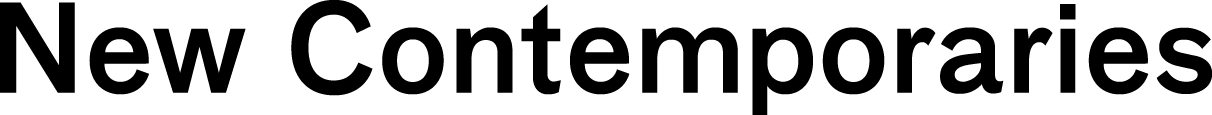 NC Research Residency with British School at Rome Application FormNameYear you were part of New ContemporariesArtist CVShort statement about your work (no more than 300 words)Summary of no more than 300 words explaining the research you wish to undertake and how the residency will benefit your practice (no more than 300 words)A maximum of 5 examples of your work as images, writing, videos or sound links, including title, year of completion and medium of work. Work 1Work 2Work 3Work 4Work 5Title, date, mediumTitle, date, mediumTitle, date, mediumTitle, date, mediumTitle, date, medium